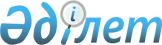 О предоставлении в 2015 году подъемного пособия и социальной поддержки для приобретения или строительства жилья специалистам в области здравоохранения, образования, социального обеспечения, культуры, спорта и агропромышленного комплекса, прибывшим для работы и проживания в сельские населенные пункты Мамлютского районаРешение маслихата Мамлютского района Северо-Казахстанской области от 12 мая 2015 года № 41/6. Зарегистрировано Департаментом юстиции Северо-Казахстанской области 4 июня 2015 года № 3265      В соответствии с пунктом 8 статьи 18 Закона Республики Казахстан от 8 июля 2005 года "О государственном регулировании развития агропромышленного комплекса и сельских территорий", Постановлением Правительства Республики Казахстан от 18 февраля 2009 года № 183 "Об определении размеров предоставления мер социальной поддержки специалистам в области здравоохранения, образования, социального обеспечения, культуры, спорта и агропромышленного комплекса, прибывшим для работы и проживания в сельские населенные пункты, Приказом Министра национальной экономики Республики Казахстан от 6 ноября 2014 года № 72 "Об утверждении Правил предоставления мер социальной поддержки специалистам в области здравоохранения, образования, социального обеспечения, культуры, спорта и агропромышленного комплекса, прибывшим для работы и проживания в сельские населенные пункты", маслихат Мамлютского района Северо-Казахстанской области РЕШИЛ:

      1. С учетом потребности, заявленной акимом Мамлютского района предоставить специалистам в области здравоохранения, образования, социального обеспечения, культуры, спорта и агропромышленного комплекса, прибывшим для работы и проживания в сельские населенные пункты Мамлютского района на 2015 год:

      1) подъемное пособие в сумме, равной семидесятикратному месячному расчетному показателю;

      2) социальную поддержку для приобретения или строительства жилья в виде бюджетного кредита в сумме, не превышающей одной тысячи пятисоткратного размера месячного расчетного показателя.

      2. Действие пункта 1 настоящего решения распространяются на ветеринарных специалистов ветеринарных пунктов, осуществляющих деятельность в области ветеринарии.

      3. Настоящее решение вводится в действие по истечении десяти календарных дней после дня его первого официального опубликования. 


					© 2012. РГП на ПХВ «Институт законодательства и правовой информации Республики Казахстан» Министерства юстиции Республики Казахстан
				
      Председатель 
сессии маслихата 
Мамлютского района 
Северо-Казахстанской области

Н. Серикова

      Секретарь маслихата 
Мамлютского района 
Северо-Казахстанской области

Р. Нурмуканова
